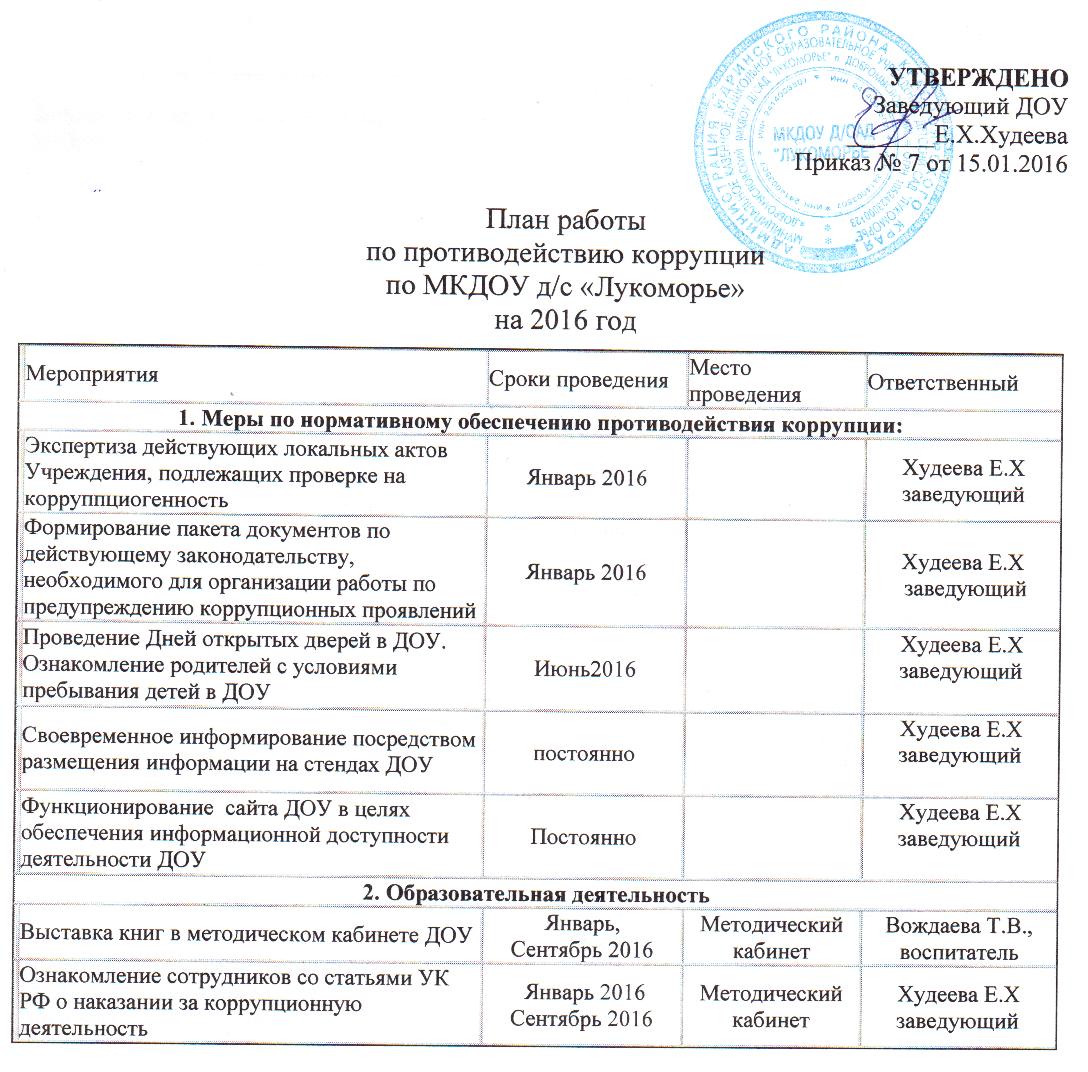 Беседа с воспитанниками по Конвенции о правах ребенка.По плану воспитательно-образовательной деятельностиГруппы ДОУВоспитатели группПроведение НОД с воспитанниками старших групп по теме: «Потребности и желания»По плану воспитательно-образовательной деятельностиГруппы ДОУВоспитатели групп3. Воспитательная работа и социализация3. Воспитательная работа и социализация3. Воспитательная работа и социализация3. Воспитательная работа и социализацияСоциологический опрос «Отношение родителей (законных представителей) воспитанников ДОУ к явлениям коррупции»Сентябрь 2016Группы ДОУХудеева Е.Х           заведующийАкция «Нет коррупции»Октябрь 2016Группы ДОУВождаева Т.В.воспитательТворческая работа среди воспитанников и  родителей (законных представителей) старших групп на  темы: «Моя будущая профессия»«Если бы я был руководителем…»Ноябрь 2016Группы ДОУВоспитатели групп4. Работа с родителями (законными представителями) воспитанников4. Работа с родителями (законными представителями) воспитанников4. Работа с родителями (законными представителями) воспитанников4. Работа с родителями (законными представителями) воспитанниковПроведение родительских собраний, заседаний родительского комитета по теме антикоррупционной направленности:-Гражданское общество и борьба с коррупцией.-Источники и причины коррупции. -Антикоррупционная деятельность. Что  мы  можем?Февраль 2016 Методический кабинет, групповые помещенияХудеева Е.Х заведующийВоспитатели группОформление ширм, папок-передвижек на тему:«Понятие коррупции»Февраль,сентябрь2016 годаМетодический кабинет, групповые помещенияВоспитатели групп5. Работа с педагогами5. Работа с педагогами5. Работа с педагогами5. Работа с педагогамиДеловая игра «Страна чиновников». Показать возможную неправомерность  действий чиновников с целью собственной выгоды.Март 2016Методический кабинетВождаева Т.В воспитательИнтеллектуальная игра «Знатоки». Знакомство с юридическими терминами связанными с коррупцией Октябрь 2016Методический кабинетВождаева Т.В. воспитательИнтеллектуальная игра «Брейн-ринг»». Знакомство с юридическими прецедентами и законами. Ноябрь 2016Методический кабинетВождаева Т.В. воспитатель